ПРИЛОЖЕНИЕ № 2 к постановлению администрациимуниципального образованиягород Краснодарот 25.01.2023 № 277СХЕМА границ публичного сервитута в отношении земельного участка с кадастровым номером: 23:43:0000000:15898, расположенного по адресу: Краснодарский край, г. Краснодар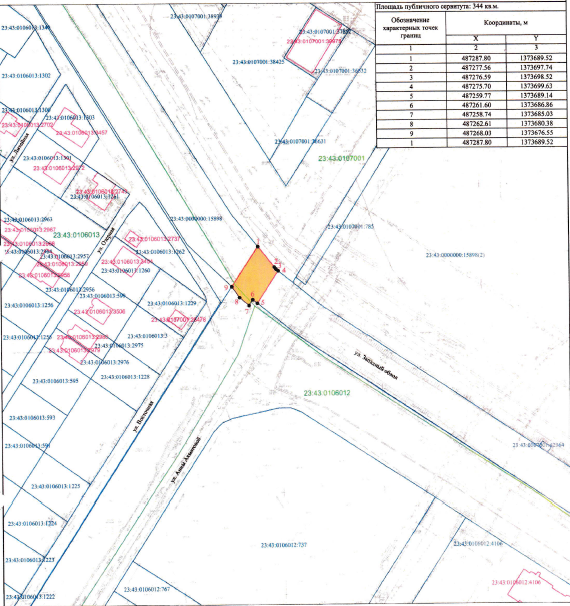 Система координат (МСК-23), зона 1Масштаб 1:1000Условные обозначения:–––––––––––––	– граница публичного сервитута;23:43:0107001	– граница кадастрового квартала согласно сведениям ЕГРН, номер;23:43:0106013:591	– граница земельного участка согласно сведениям ЕГРН, номер;23:43:0106013:3506  – граница объекта капитального строительства согласно сведениям  ЕГРН;●1	 			– обозначение характерной точки границы публичного сервитута.Директор департамента муниципальной собственности и городских земель администрации муниципального образования город Краснодар					      К.Ю.Молотилин 